Volunteer FormVolunteer Information (please print or type)Volunteer Schedule                                            Registration                                           (7:00 a.m. – 9:00 a.m.)                                           Hole Monitoring                                           (8:30 a.m. – 3:00 p.m.)                                           Awards Banquet                                          (2:00 p.m. – 4:00 p.m. )Please email completed form to dexter_howard@hotmail.com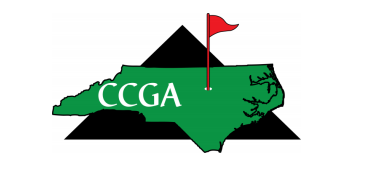 NameBilling addressCity, ST  Zip CodePhone 1 | Phone 2Fax | EmailSignature(s)Date